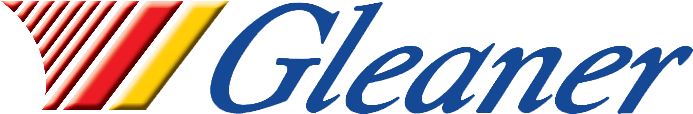 Gleaner Ltd – June 2024 Giveaway: Win A 55” Smart TV When You Order 1000 litres kerosene Home Heating Oil/LPG Terms and ConditionsThe Gleaner Ltd June 2024 giveaway will automatically enter all account holders who order a minimum of 1000 litres of kerosene home heating oil or a minimum of 1000 litres LPG in June 2024. The June 2024 giveaway prize is a 55” Smart TV.The prize is non-negotiable.There is no cash alternative to the prize.The giveaway will run for orders placed from 1st June 2024 until 5pm on 30th June inclusive.  Strictly no submissions will be accepted after this date and time.Only one entry per account holder is permitted.The Gleaner Ltd June 2024 giveaway is not open to staff members or family members of Gleaner Ltd.The winner will be selected at random. The judge's decision is final and no correspondence will be entered into.New customers to Gleaner Ltd must pay for first orders up front as per Gleaner Ltd policy.  If a new customer is randomly selected as the winner of the giveaway, the account must have no balance for the account holder to receive the smart TV prize.The winner of the Gleaner Ltd June giveaway will be notified on Monday 1st July 2024.The winner of the Gleaner Ltd June 2024 giveaway must agree to a photo and post including name/details being published on Gleaner Ltd social media platforms and company website.Gleaner Ltd reserves the right to end the promotion at any point before the advertised promotion end date. 